附件1：四川收费旅游景区向重庆籍游客免费情况统计表序号景 区 名 称所属市州质量等级免票总数（张）免票日期每天限量张数游客预约及咨询方式备注1青城山—都江堰旅游景区成都市5A100002020.9.30前70预约方式：通过官方微信公众号（青城山都江堰）实名预约；
预约时间：提前一天预约，每天20：00开放预约通道；
咨询电话：028-96526重庆籍游客可以通过线上预约免费入园，青城山景区每天限量35张，都江堰景区每天限量35张。2剑门蜀道剑门关广元市5A25002020.5.17-2020.12.3111预约咨询电话：0839-67509783峨眉山景区乐山市5A12002020.5.30-2020.7.3020预约方式：每日预约电话，前20名免门票；
预约电话：0833—5523646重庆籍游客凭身份证免门票。4乐山大佛景区乐山市5A12002020.5.30-2020.7.3020预约方式：每日预约电话，前20名免门票；
预约电话：0833-2126582重庆籍游客凭身份证免门票。5朱德故里景区南充市5A50002020.6.1-2020.9.30100预约方式：网络预约；
咨询电话：0817-7555022现场购票出示重庆籍身份证。6邓小平故里旅游区广安市5A1250002020.3.18-2020.6.303000预约方式：美团APP，邓小平故里旅游区官方微信；
咨询电话：0826-2413858免翰林院子、佛手山子景点门票7碧峰峡景区雅安市5A30002020.5-2020.7.31100如果活动方发放相关优惠券，无需预约，到现场凭优惠券和重庆身份证登记开单办理；如不发放优惠券，则每日限流100人，需提前预约，凭重庆身份证现场开单办理；
预约咨询电话：0835-2318020景区会每日做好数据统计，如提前达到3000张免票量，经景区商议是否增量将会通过碧峰峡官网、官微进行宣传。8天台山成都市4A50002020.5.20-2020.6.30125预约方式：通过公众号（平乐古镇天台山“微票务”）进行预约重庆籍游客须提供本人有效的身份证或户口本，到天台山景区游客中心办理确认，入园。9西岭雪山成都市4A100002020.5.15-2020.11.30500预约方式：通过公众号（西岭雪山景区）或拨打400-028-9695进行预约针对重庆籍游客凭身份证可以免门票。10花舞人间成都市4A42002020.12.31前20预约电话：028-82553515，也可现场持重庆身份证进入园区针对重庆籍游客，即日起至：1．每日预约电话，前20名免门票（预约电话：028-82553515）；2．成人票挂牌100元/人，执行特价：40元/人，特惠票60元/人（60岁以上老人、学生等特殊人群），执行特价30元/人。11蔚然花海成都市4A100002020.12.31前2000预约电话：4001688690优惠内容：针对持有重庆户籍人群提供一次性入园免费门票10000张，半价门票不限量；优惠时间：截止至2020年12月31日；
使用情况说明：蔚然花海景区音乐节及大型专项活动期间不可使用，具体以景区当期告知为准。12丹景山旅游景区成都市4A5002020.12.31前100预约电话：028-64832986优惠内容：持重庆市身份证购票窗口兑换；送完为止。13格萨拉生态旅游景区攀枝花市4A5002020.5.20-2020.6.1520预约电话：0812--8778127（接待中心总台）14自贡燊海井旅游景区自贡市4A30002020.5.18-2020.9.1825预约方式：网上预约（UU163旅行在线、美团、携程网）；
咨询电话：0813-510621415荣县大佛文化旅游区自贡市4A30002020.5.18起至门票预约完即止200预约方式：网上预约（玉米游）；咨询电话：0813-620453516自贡恐龙博物馆自贡市4A30002020.5.18.起至门票预约完即止200预约方式：网上预约（携程网）；
咨询电话：0813-580123517董允坝伞乡景区泸州市4A4500即日起至2020.9.3050预约咨询电话：1811118962618泸县龙桥文化生态园泸州市4A7500即日起至2020.9.3060预约咨询电话：1370828769219泸州老窖旅游区泸州市4A20002020.6.1-2020.9.3017预约咨询电话：0830-2393388每月累计限量500张，先到先得20泸州天仙硐景区泸州市4A8000即日起至2020.9.3057预约咨询电话：0830-470005521尧坝古镇泸州市4A6500即日起至2020.9.3055预约咨询电话：0830一528017822三星堆博物馆德阳市4A50002020.6.1-2020.7.3182预约咨询电话：0838-565152623白马关景区庞统祠博物馆德阳市4A61002020.6.1-2020.7.31100预约咨询电话：18981013816景区为开放式景区，景区内庞统祠博物馆针对重庆籍游客免门票。24江油窦圌山风景区绵阳市4A30002020.5-2020.9300预约咨询电话：0816-3879818限景区入园门票免费，送完即止25梓潼县七曲山风景区绵阳市4A30002020.5-2020.9300预约电话：0816-8229901送完即止26西羌九皇山猿王洞绵阳市4A100002020.5-2020.9500预约电话：0816-4732666重庆市民需携带本人身份证到景区售票窗口办理相关票务，送完即止27绵阳市平武报恩寺绵阳市4A100002020.5-2020.9320预约电话：0816-8822756报恩寺景区向重庆籍游客免票时间一个月(2020.06.01-2020.07.01)28北川药王谷旅游景区绵阳市4A30002020.5-2020.9200预约电话：0816-2374411凭重庆市民身份证免费入园29绵阳市科技馆旅游景区绵阳市4A20002020.5-2020.913预约咨询电话：0816-227999130寻龙山景区绵阳市4A10002020.5-2020.97预约电话：0816-3536666预约时间：提前24小时符合免费政策的游客，需提前24小时致电景区接待电话0816-3536666进行实名预约登记，次日凭前日预约登记时本人重庆籍身份证到景区游客中心总台取票31江油佛爷洞旅游景区绵阳市4A30002020.5-2020.920预约电话：0816-365999932江油百年好合爱情谷旅游景区绵阳市4A10002020.5-2020.97预约电话：0816-511131733北川维斯特农业休闲旅游区绵阳市4A30002020.5-2020.930预约电话：0816-7136999预约时登记游客姓名、人数，凭本人重庆地区身份证到西部厅售票窗口取票34江油李白故居旅游景区绵阳市4A20002020.5-2020.920预约电话：0846-344188735越王楼·三江半岛景区绵阳市4A30002020.5-2020.920预约咨询电话：0816-217598936皇泽寺广元市4A20002020.11.1-2020.12.3133预约咨询电话：0839-3607014，0839-3607012  37千佛崖广元市4A20002020.6.1-2020.7.3133预约咨询电话：0839-3240010  38苍溪•梨文化博览园广元市4A25002020.5.20-2020.7.1942预约咨询电话：0839-5260006，13981246394          39鼓城山-七里峡广元市4A18002020.6.1-2020.6.15120预约咨询电话：0839-4971083   40米仓山大峡谷广元市27002020.5.25-2020.8.3127预约咨询电话：0839-555111141唐家河广元市4A20002020.10.1-2020.12.31200预约咨询电话：0839-7808888，15883572842       42东河口地震遗址公园广元市4A5002020.5.20-2020.8.31100预约咨询电话：0839-7705009，18881265551       43天曌山广元市4A25002020.5.20-2020.7.2355预约咨询电话：1878097055044昭化古城广元市4A25002020.5.20-2020.7.2050预约咨询电话：0839-831027045明月峡广元市4A20002020.5.17-2020.6.30134预约咨询电话：0839-862477746龙门阁广元市4A20002020.5.17-2020.6.30134预约咨询电话：0839-601500847水磨沟广元市4A20002020.5.17-2020.6.30134预约咨询电话：1898129135548曾家山广元市4A30002020.5.17-2020.6.30134预约咨询电话：1898129037949中国观音故里旅游区（灵泉景区）遂宁市4A50002020.5.21-2020.8.3150预约咨询电话：0825-2910004 ；         
预约咨询时间：8：30-17：30（提前一天）凭本人有效证件和智游天府码扫码入园；每天第一个超过20人以上的团队免讲解费。50中国观音故里旅游区
(广德景区)遂宁市4A5000开园至2020.9底100预约咨询电话：15882366160（帅仁杰），15182578755（喻茂萍）游客需提前一天预约，凭本人有效证件和智游天府码扫码入园。51子昂故里文化旅游区遂宁市4A10002020.5.21-2020.8.3110预约咨询电话：13619084379（廖衡盖）52中国死海遂宁市4A10002020.5.21-2020.6.2925预约咨询电话：0825-6169199提前一天实名制预约53东方佛都景区乐山市4A30002020.5.30-2020.7.3050预约咨询电话：0833一2301177重庆籍游客凭身份证免门票。54农夫山泉峨眉山工业旅游区乐山市4A60002020.5.30-2020.7.30100预约咨询电话：0833-3579309重庆籍游客凭身份证免门票。55沙湾郭沫若故居旅游景区乐山市4A60002020.5.30-2020.7.30100预约咨询电话：0833-5201222重庆籍游客凭身份证免门票。56嘉阳·桫椤湖旅游景区乐山市4A30002020.5.30-2020.7.3050咨询电话：0833-4092599
预约电话：15182280709重庆籍游客凭身份证免门票。57黑竹沟景区乐山市4A30002020.5.30-2020.7.3050咨询电话：0833-5225111
预约电话：15884357643重庆籍游客凭身份证免门票。58乌木文化博览苑乐山市4A30002020.5.30-2020.7.3050预约咨询电话：0833-2568598重庆籍游客凭身份证免门票。59凌云山景区南充市4A50002020.6.1-2020.9.30100预约方式：网络预约；咨询电话：0818-3310666现场购票出示重庆籍身份证。60南充西山风景区南充市4A100002020.6.1-2020.9.30150预约方式：网络预约；咨询电话：0819-2693073现场购票出示重庆籍身份证。61阆中天宫院风水文化景区南充市4A30002020.6.1-2020.9.30100预约方式：网络预约；咨询电话：0817-6516441现场购票出示重庆籍身份证。62蜀南竹海景区宜宾市4A100002020.5.21-2020.7.21500预约咨询电话：0831-8885199送完即止63兴文石海景区宜宾市4A40002020.5.21-2020.7.21100预约咨询电话：0831-8622078送完即止64僰王山景区宜宾市4A60002020.5-2020.7200预约咨询电话：0831-8622078送完即止65石菊古地景区宜宾市4A50002020.5.21-2020.7.21100预约咨询电话：0831-883688866西部竹石林景区宜宾市4A20002020.5.1-2020.9.3020预约咨询电话：0831-4702288节假日周末除外，只适用于周一至周五67蜀南花海景区宜宾市4A12002020.5.20-2020.7.2020预约电话：0831-4515888；
取票方式：游客到游客中心大厅，出示身份证，核对预约信息后，领取免票。1、免票只针对景区门票，其他项目需游客单独购票；2、一名游客仅限领取一张免票。68七洞沟景区宜宾市4A50002020.12.31前200预约咨询电话：0831-7873388仅免景区门票，送完即止69龙茶花海景区宜宾市4A15002020.5.20-2020.7.20100预约咨询电话：0831-408855570岳池农家生态文化旅游区广安市4A100002020.5.16-2020.9.30100预约电话：0826-5556661帐篷酒店子景点门票71磐石月湖旅游景区达州市4A20002020.9.30前100现场出示身份证即可
咨询电话：0818-3218888，15196857264仅限磐石月湖旅游区月湖狂欢谷。凭本人身份证入园，出示健康码。送完即止。72真佛山旅游景区达州市4A200002020.8.30.前500预约电话：0818−3310025凭重庆籍身份证到游客中心办理。73八台山旅游景区达州市4A50002020.12.31前200咨询电话：0818-6080999凭重庆籍身份证到游客中心，游客咨询处办理。74巴山大峡谷旅游景区达州市4A100002020年5、6、9、11、12月的周一至周五500现场凭重庆地区本人身份证即可领取免费门票；
咨询电话：0818-5886666门票免费，交通费不免。送完即止。75五峰山旅游景区达州市4A30002020.9.30.前100咨询电话：0818-6931318凭重庆籍身份证到游客中心办理。76賨人谷景区旅游景区达州市4A30002020.7.15前200预约电话：0818−7432111凭重庆籍身份证到游客中心办理。77碧瑶湾旅游景区达州市4A30002020.7.15前200预约电话：0818−5397777凭重庆籍身份证到游客中心办理。78光雾山景区（4A）巴中市4A50002020.5-2020.950预约咨询电话：1388240296679米仓山景区（4A）巴中市4A30002020.5-2020.950预约咨询电话：1388240296680诺水河景区（4A）巴中市4A20002020.5-2020.950预约咨询电话：1388240173681南龛山景区巴中市4A100002020.5-2020.950预约咨询电话：1398168677882硗碛藏寨·神木垒、蜂桶寨邓池沟等景区雅安市4A50002020.5-2020.7.3150神木垒景区预约咨询电话：0835-6868999;
邓池沟沟景区预约电话：18227563243每天限量张数一栏是硗碛藏寨·神木垒、蜂桶寨邓池沟景区每日各50张；须提前预约有效，邓池沟景区现阶段未恢复营业，恢复营业后实施至2020年7月31日83龙苍沟叠翠溪景区雅安市4A30002020.6.1-2020.12.1200预约电话：15181215679（汤军）送完即止84蒙顶山景区雅安市4A30002020.5-2020.12.3120预约电话：0835-3232118（游客接待部）85瓦屋山景区眉山市4A27002020.4.10-2020.6.1045预约咨询电话：028-36598888瓦屋山景区目前开展线上“门票+观光车套票0元抢购”活动，活动时间截止2020年6月10日。
活动规则：每日在以下3个时段开通限时抢票活动，每个时段15张，每次限时2分钟，每天共计45张。
AM：10：00—10：02
PM：15：00—15：02
PM：17：00—17：02
抢票方式：进入“瓦屋山景区”微信公众号，菜单栏点击“抢票通道”，进行抢票。86国际竹艺城景区眉山市4A10002020.5.18-2020.7.1820预约咨询电话：18180013703（罗珊）免票部分为熊猫馆门票87江湾神木园景区眉山市4A10002020.5.15-2020.7.1520预约咨询电话：18180066558（马晓燕）免票部分为神木馆门票88安岳石刻·圆觉洞景区资阳市4A120002020.5.20-2020.7.20200预约电话，028-2453323189邛海泸山旅游景区凉山州4A35002020.6-2020.12500预约咨询电话：0834-2228768每月500张90冕宁彝海景区凉山州4A20002020.6-2020.9100预约咨询电话：18981547288送完即止91螺髻山景区凉山州4A10002020.6-2020.9100预约咨询电话：14726655211送完即止92泸沽湖景区凉山州4A10002020.6-2020.9100预约咨询电话：0834-6390302送完即止93达古冰川景区阿坝州4A3002020.5.20-2020.7.205预约方式：网上预约预约时间：提前一天咨询电话：0837－672999694桃坪羌寨子—甘堡藏寨景区阿坝州4A500至2020.9.30100预约咨询电话：0837-6836008送完即止95马尔康卓克基土司官寨文化旅游区阿坝州4A3002020.5.30-2020.7.305预约咨询电话：0837-282931696两弹城旅游景区绵阳市60002020.5-2020.9200预约咨询电话：0816-822588697竹溪湖成都市3A20002020.12.31前150预约方式：1.预约电话：028-88736297；2.关注景区微信公众号预约。周一至周五无需预约，周末及节假日需提前一天预约98好秾人有机农庄成都市3A5002020.12.31前100预约电话：028-64088229优惠内容：持重庆市身份证免门票；送完即止。99罨画池文化旅游区成都市3A100002020.12.31前900预约通道建设中，重庆游客现场优先进入优惠内容：持重庆市身份证免门票100米易颛顼龙洞景区攀枝花市3A20002020.5.18-2020.12.319预约咨询电话：0812—8139231，0812—8140888凭有效身份证件领取门票101自贡市盐业历史博物馆自贡市3A30002020.5.18-2020.9.1825预约方式：网上预约（美团，携程）；
咨询电话：0813-2202083，0813-2205577102福宝古镇泸州市3A8000即日起至2020.9.30.62预约咨询电话：0830一5700061103玉蟾山泸州市3A3000即日起至2020.9.30.22预约咨询电话：0830一8191390104方山景区泸州市3A5000即日起至2020.9.30.50预约咨询电话：0830-3710264105什邡花信箭台景区什邡市3A50002020.5.20-2020.9.20（周一至周五）50预约咨询电话：13700902199景区为开放式景区，景区内花坞.御景园园区针对重庆籍游客免门票。106中国香山·寿香谷德阳市3A42002020.5.20.-2020.9.20.35预约咨询电话：0838-6512345107天工开物文化旅游景区乐山市3A30002020.5.30-2020.7.3050预约咨询电话：0833-2633176重庆籍游客凭身份证免门票。108犍为文庙乐山市3A108002020.5.30-2020.7.30180预约咨询电话：0833-4266180，18227882131重庆籍游客凭身份证免门票。109阆中市保宁醋文化博览园旅游景区南充市3A30002020.6.1-2020.9.30100预约方式：网络预约；咨询电话：0817-6254860，5236055现场购票出示重庆籍身份证110西充县中国有机生活公园旅游景区南充市3A30002020.6.1-2020.9.30100电话咨询：0817-4430898现场购票出示重庆籍身份证111蓬安县花好月圆景区南充市3A30002020.6.1-2020.9.30100电话咨询：0817-17765556545现场购票出示重庆籍身份证112南部县布拉格小镇旅游景区南充市3A30002020.6.1-2020.9.30100电话咨询：0817-5777199现场购票出示重庆籍身份证113南部县八尔湖旅游景区南充市3A30002020.6.1-2020.9.30100电话咨询：0817-13388221444现场购票出示重庆籍身份证114幸福公社景区宜宾市3A700020201500预约咨询电话：0831-6723456115石板溪娃娃鱼生态园景区宜宾市3A5002020.5.20-2020.7.2050预约咨询电话：15881391789免停车费，免洞外观光费，住宿八折116金兰花谷景区宜宾市3A120002020.5.25-2020.9.30100预约咨询电话：0831-3821777（景区接待部电话）117竹海酒庄景区宜宾市3A60002020.5.21-2020.7.21200预约咨询电话：17748721846送完即止118银城花海广安市3A50002020.5.16-2020.6.30100预约电话：0826-5515666景区7、8、9月闭园119东汉醪糟旅游景区达州市3A10002020.9.30前100预约咨询电话：13350484005凭重庆籍身份证到游客中心办理。120玉带河太极岛旅游景区达州市3A10002020.9.30前100预约咨询电话：0818-6305988凭重庆籍身份证到游客中心办理。121大雅文化旅游景区眉山市3A10002020.5.15-2020.8.1515预约咨询电话：028-37228816122安岳石刻·毗卢洞景区资阳市3A30002020.5.20-2020.7.2050预约电话：028-24533231123安岳石刻·华严洞景区资阳市3A25002020.5.20-2020.7.2050预约电话：028-24533231124安岳石刻·卧佛院景区资阳市3A30002020.5.20-2020.7.2050预约电话：028-24533231125悦缘花谷景区资阳市3A5002020.5.20-2020.7.2010预约电话：13758047150126西昌卫星基地景区凉山州3A30002020.6-2020.9200预约咨询电话：0834-3234100送完即止127彭祖山景区眉山市2A20002020.4.28-2020.7.2821预约咨询电话：028-35065777128蜀国鹃都成都市2A30002020.12.31前40预约电话：15208443347（冯万），也可现场持重庆身份证进入园区重庆籍游客可以通过线上预约或现场凭身份证免费入园。129叙永县春秋祠景区泸州市2A6500即日起至2020.9.3050预约咨询电话：18982706978130南部县寺外桃源旅游景区南充市2A20002020.6.1-2020.9.30100电话咨询：0817-5751555现场购票出示重庆籍身份证131中岩景区眉山市2A10002020.5-2020.9底10预约咨询电话：38853006（徐燕萍）仅景区门票免费132欢喜坪达州市10002020.9.30前100咨询电话：18381912977凭重庆籍身份证到游客中心办理。133渔人部落达州市10002020.9.30前100咨询电话：13228278308凭重庆籍身份证到游客中心办理。134中国和海德阳市40002020.9.30前30预约咨询电话：0838-3868888135三圣玫瑰谷成都市100002020.12.31前100预约方式：平时至少提前一天预约，节假日提前三天预约;
预约电话：028-62029939,17309101831凭重庆身份证在入园时扫描景区二维码即可，优惠时间截止到2020年12月31日136玫瑰花溪谷成都市50002020.12.31前300预约方式：本免费票需重庆籍游客扫码添加客服二维码并发身份证号码、姓名进行预约。
预约步骤：
1.网络预约：扫描添加二维码——发身份证号码及姓名（或身份证照片）——告知到景区游览时间——客服与售检票确认——预约完成
2.现场预约：扫描添加二维码——发身份证号码及姓名（或身份证照片）——客服同售检票确认——预约完成
咨询电话：028-87151435、13018209337“都江堰.玫瑰花溪谷”现面向重庆籍游客提供“都江堰.玫瑰花溪谷”景区免费门票 5000人次（成人票价 60 元/张，老人儿童票30 元/张），本次免费票活动时间：2020年5月18日开始，截止于2020年12月31日以前，免完为止。
预约二维码如下：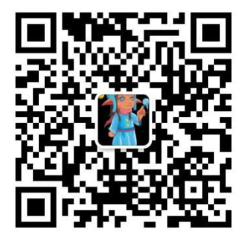 137川西竹海景区成都市50002020.11.30前1000预约方式：平时至少提前一天预约，节假日提前三天预约;
预约电话：88781110优惠内容：重庆籍游客凭身份证免门票。138邛州园景区成都市50002020.11.30前1000预约方式：平时至少提前一天预约，节假日提前三天预约。预约电话：88781110。优惠内容：重庆籍游客凭身份证免门票。139中国自贡·华侨城第26届自贡国际恐龙灯会自贡市80002020.5.18-2020.5.31571现场换票；客服热线：0813-6679999活动期间每天前571名重庆籍游客可凭身份证到客服中心登记兑换入场券一张，人证合一免费入园140圣莲花开景点遂宁市10002020.5.21-2020.7.1020预约咨询电话：0825-2319398世界荷花博览园（4A级景区内）141舍得酒文化旅游区遂宁市100002020.5.21-2020.10.30100预约咨询电话：0825-6618888在创4A级景区142龙门溶洞景区雅安市10002020.5.20-2020.7.3150可通过微信公众号（龙门溶洞旅游）以及景区咨询电话0835-6673952进行咨询及预约143猴山飞瀑景区雅安市20002020.5.20-2020.8.20100目前线上售票暂未开通，可通过微信公众号（HSFPLYQ）以及景区咨询电话：0835-6686998进行咨询以及预约。合计合计合计合计689700注：在疫情期间，旅游景区管理坚持“限量、预约、错峰”的原则，坚持做好每日限量游览，游客预约前往，旅游景区接待游客量不得超过核定最大承载量的30%。坚持预防为主，科学佩戴口罩、减少人员聚集、加强通风消毒。运用数据信息手段，及时发布旅游交通、天气、旅游市场信息和风险安全提示，服务广大群众。坚持分时段引导游客间隔入园、错峰旅游，切实避免拥堵和人员聚集。注：在疫情期间，旅游景区管理坚持“限量、预约、错峰”的原则，坚持做好每日限量游览，游客预约前往，旅游景区接待游客量不得超过核定最大承载量的30%。坚持预防为主，科学佩戴口罩、减少人员聚集、加强通风消毒。运用数据信息手段，及时发布旅游交通、天气、旅游市场信息和风险安全提示，服务广大群众。坚持分时段引导游客间隔入园、错峰旅游，切实避免拥堵和人员聚集。注：在疫情期间，旅游景区管理坚持“限量、预约、错峰”的原则，坚持做好每日限量游览，游客预约前往，旅游景区接待游客量不得超过核定最大承载量的30%。坚持预防为主，科学佩戴口罩、减少人员聚集、加强通风消毒。运用数据信息手段，及时发布旅游交通、天气、旅游市场信息和风险安全提示，服务广大群众。坚持分时段引导游客间隔入园、错峰旅游，切实避免拥堵和人员聚集。注：在疫情期间，旅游景区管理坚持“限量、预约、错峰”的原则，坚持做好每日限量游览，游客预约前往，旅游景区接待游客量不得超过核定最大承载量的30%。坚持预防为主，科学佩戴口罩、减少人员聚集、加强通风消毒。运用数据信息手段，及时发布旅游交通、天气、旅游市场信息和风险安全提示，服务广大群众。坚持分时段引导游客间隔入园、错峰旅游，切实避免拥堵和人员聚集。注：在疫情期间，旅游景区管理坚持“限量、预约、错峰”的原则，坚持做好每日限量游览，游客预约前往，旅游景区接待游客量不得超过核定最大承载量的30%。坚持预防为主，科学佩戴口罩、减少人员聚集、加强通风消毒。运用数据信息手段，及时发布旅游交通、天气、旅游市场信息和风险安全提示，服务广大群众。坚持分时段引导游客间隔入园、错峰旅游，切实避免拥堵和人员聚集。注：在疫情期间，旅游景区管理坚持“限量、预约、错峰”的原则，坚持做好每日限量游览，游客预约前往，旅游景区接待游客量不得超过核定最大承载量的30%。坚持预防为主，科学佩戴口罩、减少人员聚集、加强通风消毒。运用数据信息手段，及时发布旅游交通、天气、旅游市场信息和风险安全提示，服务广大群众。坚持分时段引导游客间隔入园、错峰旅游，切实避免拥堵和人员聚集。注：在疫情期间，旅游景区管理坚持“限量、预约、错峰”的原则，坚持做好每日限量游览，游客预约前往，旅游景区接待游客量不得超过核定最大承载量的30%。坚持预防为主，科学佩戴口罩、减少人员聚集、加强通风消毒。运用数据信息手段，及时发布旅游交通、天气、旅游市场信息和风险安全提示，服务广大群众。坚持分时段引导游客间隔入园、错峰旅游，切实避免拥堵和人员聚集。注：在疫情期间，旅游景区管理坚持“限量、预约、错峰”的原则，坚持做好每日限量游览，游客预约前往，旅游景区接待游客量不得超过核定最大承载量的30%。坚持预防为主，科学佩戴口罩、减少人员聚集、加强通风消毒。运用数据信息手段，及时发布旅游交通、天气、旅游市场信息和风险安全提示，服务广大群众。坚持分时段引导游客间隔入园、错峰旅游，切实避免拥堵和人员聚集。注：在疫情期间，旅游景区管理坚持“限量、预约、错峰”的原则，坚持做好每日限量游览，游客预约前往，旅游景区接待游客量不得超过核定最大承载量的30%。坚持预防为主，科学佩戴口罩、减少人员聚集、加强通风消毒。运用数据信息手段，及时发布旅游交通、天气、旅游市场信息和风险安全提示，服务广大群众。坚持分时段引导游客间隔入园、错峰旅游，切实避免拥堵和人员聚集。